Безопасность жизни детей на водоемах во многих случаях зависит ТОЛЬКО ОТ ВАС!

В связи с наступлением жаркой погоды, в целях недопущения гибели детей на водоемах в летний период обращаемся к Вам с убедительной просьбой: провести разъяснительную работу о правилах поведения на природных и искусственных водоемах и о последствиях их нарушения. Этим Вы предупредите несчастные случаи с Вашими детьми на воде, от этого зависит жизнь Ваших детей сегодня и завтра.
Категорически запрещено купание:детей без надзора взрослых;в незнакомых местах;на надувных матрацах, камерах и других плавательных средствах (без надзора взрослых);Необходимо соблюдать следующие правила: Соблюдайте правила поведения возле моря.1. Не отрывайте взгляд от детей, когда они в воде.2. Когда катаетесь на лодке, все должны надеть спасательные жилеты.3. Не позволяйте детям прыгать в воду, это может быть не безопасно.4. Нельзя плавать при плохой погоде.Важно знать родителям про безопасность детей на воде• Если температура воды меньше +16 °С, то купаться не стоит, от холода могут начаться судороги или может случится потеря сознания;• Когда температура воды от +17 до +19 °С а температуре воздуха 25 °С, в воде не нужно находиться больше 10-15 минут;• Всегда проверяйте дно и следите за купающимися детьми. Дети должны купаться у самого берега.Правила безопасности детей на воде• Запрещено заплывать за буйки• Нельзя прыгать в воду с лодок.• Нельзя купаться в шторм и при сильных волнах;• Надувные матрасы и круги предназначены для плавания только вблизи берега;.Помните! Ребенок берет пример с Вас – родителей! Пусть ваш пример учит дисциплинированному поведению ребенка на улице и домаСтарайтесь сделать все возможное, чтобы оградить детей от несчастных случаев!В случае, если в отношении Вас или Вашего ребенка совершены противоправные действия, немедленно сообщите в полицию: дежурная часть –8 (395) 4531-501 или  02.ОП №2 (дислокация р.п. Усть-Уда) МО МВД РФ «Боханский»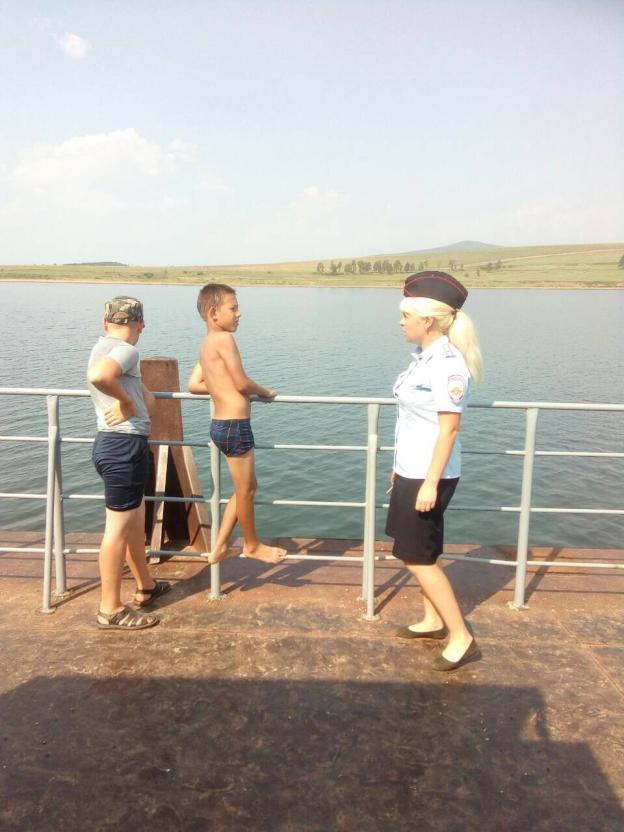 